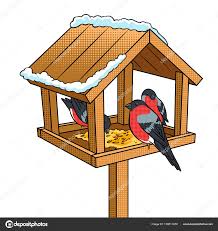 Дорогие мои родители!Помогите мне полюбить  родную  природу !Пробудите во мне интерес к птицам и желание помочь им в трудную минуту!Тогда я вырасту добрым и любознательным, готовым прийти на помощь слабым и беззащитным. Приймите участие в акции « Кормушка»!Смастерите ее вместе со мной, и увидите, как это еще больше сблизит нас!Ваш ребенок.В наши дни класс птиц насчитывает более 10 000 видов. Они покорили небо еще миллионы лет назад. Птицы бывают хищными и растительноядными, морскими и горными, перелётными и оседлыми, а некоторые из них вообще не умеют летать. Они — превосходные певцы и удивительные танцоры, умелые строители и запасливые хозяева, верные супруги и любящие родители, безжалостные хищники и, наконец, просто красавцы! И всё это — птицы. Пернатые населяют все континенты нашей планеты. Мы думаем, что хорошо их знаем, но они не перестают удивлять нас. 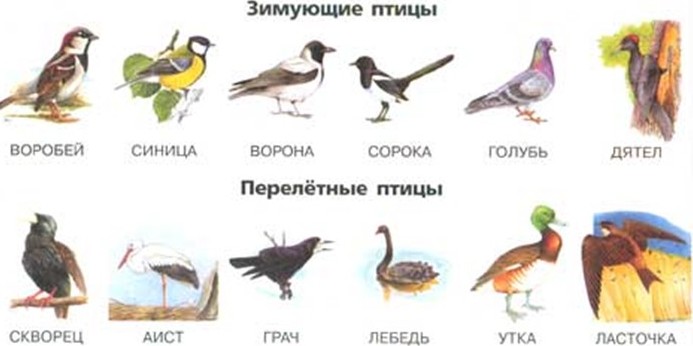 Интересные факты о птицах Интересные факты про птиц подтверждают, что наибольшее количество желтков в одном птичьем яйце составляет 9 штук.Для того чтобы сварить страусиное яйцо вкрутую, его придется кипятить 1,5-2 часа.Единственная в мире птица, которая вообще не имеет крыльев – это киви.Температура тела птиц на 7-8 градусов выше, нежели у человека. Аисты в процессе перелета способны засыпать, не опускаясь при этом на землю. Птицы не могут потеть. Яйцо птицы колибри самое маленькое в мире. Перья птицы весят больше, чем ее кости. 1Кроме дельфинов и людей, интересные имена есть и у попугаев. Родители-попугаи дают имена птенцам при помощи чириканья. Гнездовым паразитизмом обладают кукушки, подбрасывающие яйца в чужие гнезда. Самые большие птичьи яйца в мире несут мадагаскарские птицы — эпиорнисы. Сердце птицы бьется 1000 раз в минуту во время полета и 400 раз в минуту во время отдыха. 14.Самая большая по размерам птица – это страус, рост которого достигает более 2 метров. 15.Страусы, киви, казуары, додо и пингвины не могут летать. Во всем мире существует 6 видов ядовитых птиц. Ворона и ворон не являются самцом и самкой одного вида птиц, это разные виды птиц. Самые распространенные птицы на Земле – это куры. Самые тяжелые по весу птицы – это дудаки. Птицы произошли от динозавров. Странствующий альбатрос имеет самый большой размах крыла, который составляет 3 метра. 22.Птицы обладают притупленным чувством вкуса. Форма клюва птицы соответствует типу еды, которой они питаются в дикой природе. 24.Императорский пингвин может голодать на протяжении 9 недель.Самой «умной» птицей считается воробей, потому что на 100 граммов массы воробья приходится 4,5 граммов мозга.В процессе полета белоголовый орлан может задрать вверх ноги и продолжать при этом лететь. 27.Чайки без проблем могут пить соленую воду, потому что их гланды фильтруют соль. Дятлы без проблем способны долбить дерево по несколько часов, потому что их строение черепа позволяет это делать.